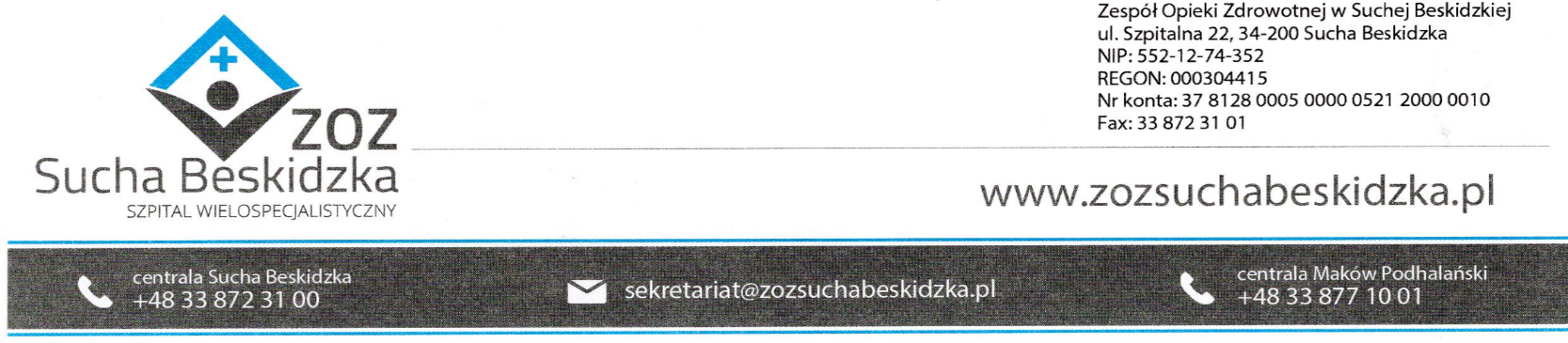 Znak: ZOZ.V.010/DZP/26/23                                                            Sucha Beskidzka dnia 14.04.2023r.       Dotyczy: Postępowania na dostawę sprzętu 1x użytku oraz materiałów medycznych: II postepowanie.                        Dyrekcja Zespołu Opieki Zdrowotnej w Suchej Beskidzkiej odpowiada na poniższe pytania:Zwracamy się z prośbą o dopuszczenie w pakiecie 7
poz. 1 Zestaw do drenażu przezskórnego - jednostopniowy, cewnik Pigtail 8F lub 10F o długości 25cm;Odp. Zamawiający dopuszcza.
poz. 2 Zestaw do nefrostomii - jednostopniowy, cewnik Pigtail 8F lub 10F o długości 45cm.Odp. Zamawiający dopuszcza.
